ＪＳＣＡ東北支部事務局移転のお知らせ2021年8月吉日拝啓　盛夏の候ますますご清栄のこととお慶び申し上げます。 平素は格別のご高配をいただき厚く御礼を申し上げます。さて、ＪＳＣＡ東北支部事務局長の交代に伴い、事務局を移転いたしますので謹んでご案内申し上げます。移転に伴い不慣れでご迷惑をかけることもあるかと存じますが、皆様の期待に添えるよう努力してまいる所存ですので、今後とも一層のご支援ご指導をお願い申し上げます。敬具(一社)日本建築構造技術者協会　東北支部支部長　　平山　浩史事務局長　渡部　恵一新事務局長　　　㈱蔵建築設計事務所　代表取締役　渡部恵一　　　　　　新住所　　　　　〒983-0852　仙台市宮城野区榴岡3-10-7ｻﾝﾗｲﾝ第66ﾋﾞﾙ2F(蔵設計内)　　　　　　新電話番号　　　022-291-2562　　　　　　新ＦＡＸ番号　　022-291-9788　　　　　　メールアドレス　jimukyoku@jsca-tohoku.jp　　　　　　　　　　　　　　(メールアドレスは変更ありません)         　 移転予定日　　　2021年8月16日（盆休み明け）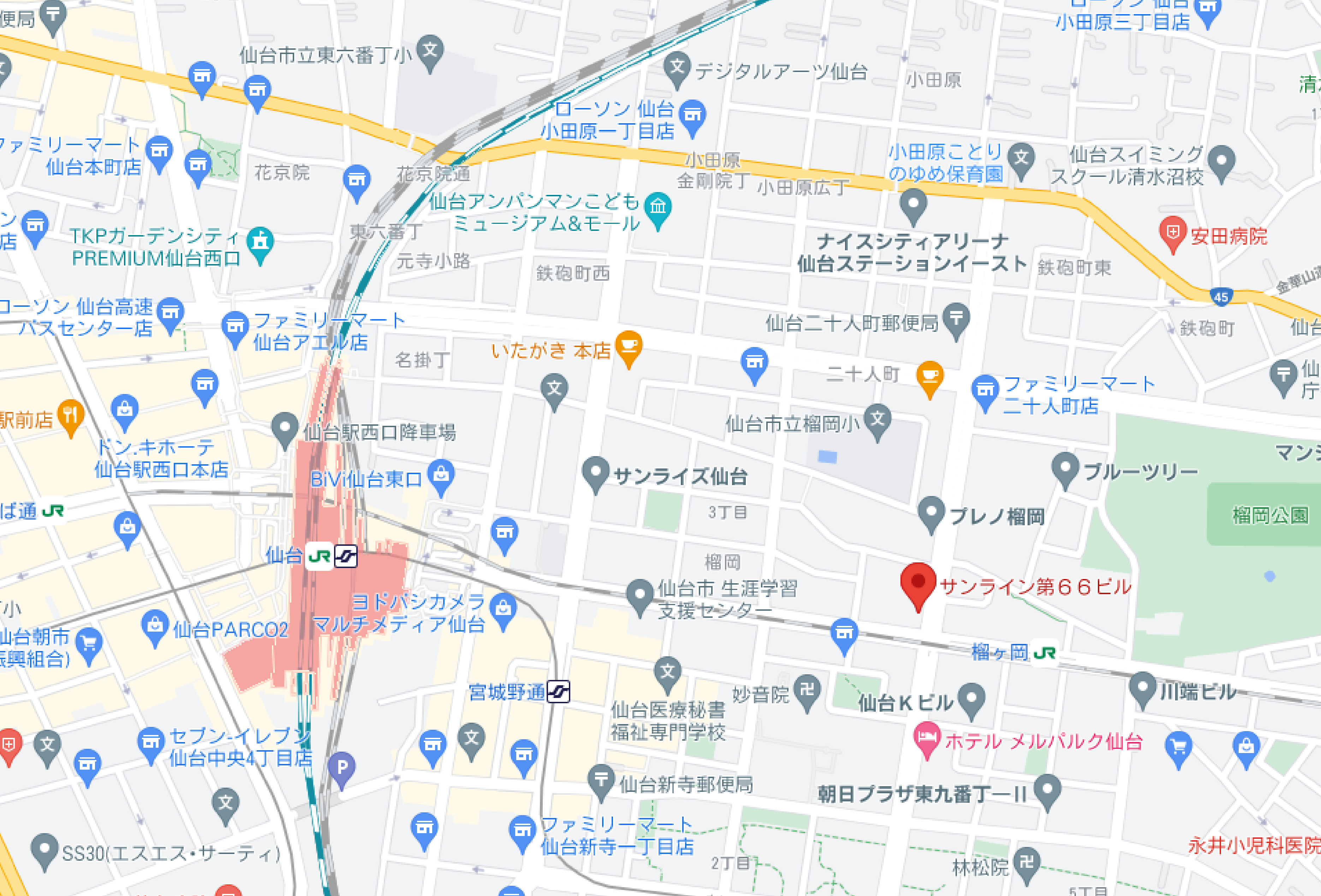 旧事務局　山内一彦　矢部寿子                                       旧住所　〒980-0014　仙台市青葉区本町2-9-20大永ビル203(SA設計内)  旧電話番号　022-211-8838   旧ＦＡＸ番号　022-211-8825　　　　　　